ПРОЄКТ	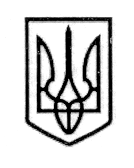 У К Р А Ї Н АСТОРОЖИНЕЦЬКА МІСЬКА РАДА СТОРОЖИНЕЦЬКОГО РАЙОНУЧЕРНІВЕЦЬКОЇ ОБЛАСТІВИКОНАВЧИЙ КОМІТЕТРІШЕННЯ 08 вересня 2020 року                                                                                 № Про функціонування структурногопідрозділу інтернатного типу в Сторожинецькому ліцеї №1      Керуючись Законами України «Про місцеве самоврядування», «Про освіту»,  розглянувши інформацію начальника відділу освіти, молоді та спорту Сторожинецької міської ради Стрілецького Я.Г. «Про функціонування структурного підрозділу інтернатного типу в Сторожинецькому ліцеї №1»виконавчий комітет міської ради вирішив:Інформацію начальника відділу освіти, молоді та спорту Сторожинецької міської ради Стрілецького Я. Г. «Про функціонування структурного підрозділу інтернатного типу в Сторожинецькому ліцеї №1» взяти до відома.Відновити роботу структурного підрозділу інтернатного типу в Сторожинецькому ліцеї №1 з  16.09.2020 р.Контроль за виконанням даного рішення покласти на першого заступника міського голови Брижака П.М.  та начальника відділу освіти, молоді та спорту Стрілецького Я.Г.Сторожинецький міський голова                        Микола КАРЛІЙЧУКПідготував:Ярослав  СТРІЛЕЦЬКИЙЯрослав  СТРІЛЕЦЬКИЙПогоджено:                  Ігор МАТЕЙЧУКІгор МАТЕЙЧУКАліна ПОБІЖАНАліна ПОБІЖАНМикола БАЛАНЮКМикола БАЛАНЮКАурел СИРБУАурел СИРБУ